First Name of Application CV No 1621410Whatsapp Mobile: +971504753686 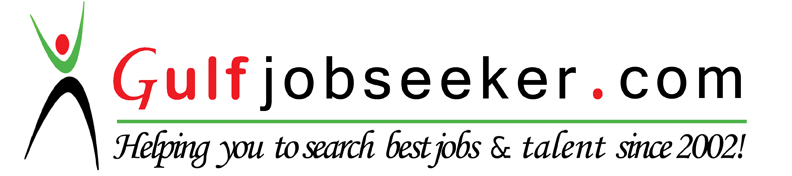 To get contact details of this candidate Purchase our CV Database Access on this link.http://www.gulfjobseeker.com/employer/services/buycvdatabase.php OBJECTIVETo be able to work in a reputable company that would allow me to utilize my extensive training experience as well as my creative faculties and provide insights needed to compete in the global market.

CAREER HISTORY

OFICER IN CHARGE– February 2013 - January 2016
Employers name – SUSHI KING JAPANESE KOREAN RESTAURANT
Functions as a role model for staff.
Responsible for overseeing the day-to-day operations of the team, distributing the workload evenly amongst staff and making sure motivation and performance levels are maintained.

Duties;Allocating daily jobs and workloads.Training new team members.Acting as a resource for other staff members.Managing team performance and progress.Enforcing all company approved polices and procedures.Constantly looking for ways to improve processes.Monitoring the performance of junior staff.Completing team-related paperwork.Implementing new initiatives and making sure all staff understand them.Taking action to correct and staff shortcomings.Managing and monitoring staff attendance.Giving prompt and accurate information on individual staff member performance.Attending and participating in team meetings.Ensuring a clean, safe and friendly working environment.Reporting to senior managers. CASHIER /WAITRESS   February  2010 – January 2013
Employers name – SUSHI KING JAPANESE KOREAN RESTAURANTCash counting to put on the counter on the begin of the day.Greet customer as they arrive and direct them to things they need.Operate cash register and adding machine in order to manage cash in every transaction made.Calculate discount as appropriateStock items when required Balanced all transaction at the end of the day for cash and credit card reconciliation. Greeting customers as they arrive and showing them to their table. Giving out menus and taking orders for food and drink. Serving food and drinks.OFFICE CLERK– July 2006 – August 2008
Employers name – FOCIG NON GOVERNMENT OFFICEMaintain and update office files, inventory, mailing lists, and database system.Operate personal computer like photocopiers, scanners, voice mail systems.Answer telephone calls and takes messages.Collect information needed by the officemates or supervisor.Arrange appointment of the team members.Prepare letters and other correspondences.Proofread and organized records, reports, and documents.Prepare documents such as government and business forms for processing.Arrange the repair of office equipment.KEY SKILLS AND COMPETENCIES

SupervisingAbility to manage through others.Ability to work well with all levels of the organization.Superb coaching and mentoring skills.Prioritizing important tasks and ensuring they get done first.Excellent oral and written communication skills.Ability to follow and comprehend complex instructions, short correspondence, and memos.Able to quickly identify problems. Proficient with MS Office and various other forms of technology.Improving product quality and customer communications.PersonalAble to speak to both decision-makers and junior staff in a tactful and sensitive manner.Establishing good working relationships with colleagues.Ability to negotiate and influence.Integrity, humility and an entrepreneurial attitude.Friendly and upbeat attitude.Down to earth.IntegrityAREAS OF EXPERTISESupervising Staff
Completing Paperwork
Managing Processes
POS (Point Of Sales)
Handling Complaints
Staff Motivation
Decision Making
SEMINAR ATTENDEDFood Safety and Food Handling, Sanitation 	                                                                                        February 2010Food Safety and Food Handling, Sanitation	February 2013
PERSONAL INFORMATIONBIRTHDAY		:	July 20, 1981
MARITAL STATUS	:	Single                                                                                    NATIONALITY		:	Filipino (Philippines)ACADEMIC QUALIFICATIONS 

Polytechnic University of the Philippines                                                                                         Information Technology Graduate (Vocational)                                                                                          (1999-2001)                                                                                                                                                Metro Manila, Philippines